ВведениеСерия рекомендаций Q.39xx посвящена методам, видам и спецификациям тестирования. В основе этой серии рекомендаций лежит рекомендация Q.3900 “Методы тестирования и архитектура модельной сети для тестирования технических средств NGN применительно к сетям связи общего пользования“, в которой было введено понятие модельных сетей как базы для тестирования технических средств, услуг, классов и параметров качества обслуживания для сетей связи следующего поколения NGN (Next Generation Networks). Сети связи следующего поколения по сравнению с предшествующими им гомогенными телефонными сетями являются гетерогенными сетями, в которых передаются разнообразные виды информации (речь, видео, данные). Поэтому, в гетерогенных сетях NGN одной из важнейших проблем обеспечения устойчивого функционирования сетей связи стала совместимость. На этапе развития сетей NGN появилось понятие глобальной совместимости, включающей в себя совместимость технических средств, услуг, классов и параметров качества обслуживания. В качестве инструментария для тестирования глобальной совместимости в рекомендации Q.3900 было предложено использовать модельные сети, что оправдало себя не только в разработке комплекса рекомендаций по тестированию при участии специалистов Российской Федерации, Австрии, КНР, Японии, Кореи, Польши, но и созданием по линии МСЭ-Д Международного центра тестирования новых технологий телекоммуникаций.Рекомендация Q.3900 была утверждена в 2006 году во время начала широкого внедрения сетей и фрагментов сетей связи следующего поколения. Актуальная и сейчас, эта рекомендация не была предназначена для тестирования Интернета Вещей. В исследовательском периоде 2009-2012 годов был открыт для изучения вопрос Q. 12/11, в рамках работ по которому предполагалось разработать комплекс рекомендаций по тестированию Интернета Вещей. Однако, в то время не было достаточно предпосылок для такой разработки и исследовательский период закончился разработкой одной рекомендации Q.3950 “Тестирование и архитектура модельной сети систем и функций идентификации по меткам“. Вопрос Q. 12/11 сохранился и на исследовательский период 2013-2016 годов и в рамках работ по этому вопросу в 2013 году была начата разработка проекта рекомендации Q.FW_IoT/Test “Структура тестирования для Интернета Вещей”.В настоящее время уже накоплен значительный опыт в области тестирования Интернета Вещей, разработан проект рекомендации рекомендацию, аналогичной рекомендации Q.3900 по NGN, для тестирования Интернета Вещей “Архитектура и возможности модельной сети для тестирования Интернета Вещей”. В качестве прообраза модельной сети выбрана модельная сеть лаборатории Интернета Вещей университета СПбГУТ, которая функционирует с 2012 года, а ее возможности были продемонстрированы участникам академической конференции МСЭ-Т “Калейдоскоп-2014”. На модельных сетях Интернета Вещей планируется тестировать совместимость и взаимодействие для приложений Интернета Вещей. Тестирование взаимодействия в рамках внедрения приложений Интернета Вещей приобретает особое значение в связи с тем, что современные архитектурные решения для Интернета Вещей строятся на основе взаимодействия вещей с облачными структурами.При широкомасштабном внедрении приложений Интернета Вещей, ожидаемом в период 2017-2020 годов и далее появляется еще одна важная проблема – тестирование систем идентификации для Интернета Вещей. Последнее связано с неизбежным использованием возможностей Интернет Вещей в Исследовательском периоде 2017-2020 годов для идентификации ИКТ продукции и борьбы с контрафактом.В связи с изложенным, предлагается создание в развивающихся странах национальных и/или международных центров по тестированию совместимости, взаимодействия и идентификации для Интернета Вещей и его приложений. Процесс создания и функционирования таких центров будет поддержан разработкой комплекса рекомендаций в рамках работ 11 Исследовательской Комиссии в исследовательском периоде 2017-2020 годов.ПредложениеПредложения по дополнению Резолюции 44 в части создания тестирующих центров в развивающихся странах представлены в Приложении.MOD	  RCC/47A21/1РЕЗОЛЮЦИЯ 44 (Пересм.  , г.)Преодоление разрыва в стандартизации между развивающимися1
и развитыми странами(Флорианополис, 2004 г.; Йоханнесбург, 2008 г.; Дубай, 2012 г.)Всемирная ассамблея по стандартизации электросвязи ( учитывая,a)	что в Резолюции 123 (Пересм. , 201 г.) Полномочной конференции о преодолении разрыва в области стандартизации между развивающимися и развитыми странами Генеральному секретарю и Директорам трех Бюро поручается тесно сотрудничать между собой в проведении инициатив, направленных на преодолени разрыва в стандартизации между развивающимися и развитыми странами, в целях реализации последующих действий и выполнения пунктов постановляющей части этой Резолюции, обеспечивая координацию в этом плане на региональном уровне через региональные отделения и организации;b)	что в Резолюции 139 (Пересм. , 201 г.) Полномочной конференции Государствам-Членам предлагается выполн Резолюци 37 (Пересм. , 201 г.) Всемирной конференции по развитию электросвязи о преодолении цифрового разрыва;c)	что в Резолюции 166 (, 201 г.) Полномочной конференции о числе заместителей председателей консультативных групп и других групп Секторов предусматривается содействовать более эффективному участию развивающихся стран;d)	что в Резолюции 169 (, 201 г.) Полномочной конференции разрешается допуск академических организаций, университетов и их соответствующих исследовательских учреждений из развивающихся стран к участию в работе трех Секторов Союза на основе финансового взноса на уровне 1/32 единицы взноса для Членов Секторов,признавая,а)	что задачи, выполняемые Сектором стандартизации электросвязи МСЭ (МСЭ-Т), охватывают Рекомендации, оценку соответствия, а также вопросы, имеющие политические и регламентарные последствия;b)	что гармоничное и сбалансированное развитие средств и услуг электросвязи во всемирном масштабе взаимовыгодно для развивающихся и развитых стран;c)	что существует необходимость в уменьшении стоимости оборудования и затрат на развертывание сетей и средств, принимая во внимание нужды и потребности развивающихся стран;d)	что неравенство между развивающимися и развитыми странами в области стандартизации включает пять компонентов: неравенство в добровольной стандартизации, неравенство в обязательных технических регламентах, неравенство в оценке соответствия, неравенство в квалифицированных людских ресурсах в области стандартизации и неравенство в эффективном участии в работе МСЭ-Т;e)	что для развивающихся стран чрезвычайно важно расширить свое участие в разработке стандартов электросвязи;f)	что, исходя из выводов проведенного МСЭ исследования потенциала развивающихся стран в области стандартизации, необходимо улучшить координацию деятельности в области стандартизации информационно-коммуникационных технологий (ИКТ) во многих развивающихся странах, чтобы увеличить их вклад в работу исследовательских комиссий МСЭ-Т, и что создание национальных секретариатов по стандартизации способствовало бы как активизации деятельности в области стандартизации на национальном уровне, так и увеличению вклада в работу исследовательских комиссий МСЭ-T;g)	что разработка руководящих указаний способствовала бы активизации участия развивающихся стран в работе исследовательских комиссий МСЭ-T,признавая также,a)	что в Решении 12 (, 201 г.) Полномочной конференции подтвержден бесплатный онлайновый доступ для широкой общественности к Рекомендациям МСЭ-T и Рекомендациям Сектора радиосвязи МСЭ (МСЭ-R), Отчетам МСЭ-R и основным текстам документов Союза (Уставу, Конвенции и Общему регламенту конференций, ассамблей и собраний Союза), а также к заключительным актам полномочных конференций;b)	что в представляемых Совету МСЭ ежегодных отчетах относительно политики бесплатного онлайнового доступа к публикациям МСЭ отмечается, что эта политика позволила поднять уровень осведомленности о деятельности по стандартизации, проводимой в МСЭ, и способствует более широкому участию развивающихся стран в этой деятельности;с)	что в соответствии со Стратегическим планом Союза на  годы МСЭ-Т должен работать с целью "предоставления поддержки и помощи развивающимся странам в преодолении разрыва в стандартизации в том, что касается вопросов стандартизации, инфраструктуры и приложений информационных сетей и сетей связи, а также необходимых учебных материалов для создания потенциала, принимая во внимание характеристики среды электросвязи в развивающихся странах",отмечая,a)	что, хотя МСЭ добился значительного прогресса в определении и преодолении разрыва в стандартизации, развивающиеся страны все еще сталкиваются с разнообразными трудностями в обеспечении своего эффективного участия в работе МСЭ-Т, в частности в участии в работе и последующей деятельности исследовательских комиссий МСЭ-Т; b)	что в структуру бюджета на двухгодичный период в настоящее время включена отдельная статья расходов на деятельность по преодолению разрыва в области стандартизации и одновременно с этим приветствуются добровольные взносы, а Бюро стандартизации электросвязи (БСЭ) внедрило механизм управления этой статьей на основе тесной координации действий с Бюро развития электросвязи (БРЭ);c)	бюджетные ограничения, особенно для учреждений развивающихся стран, связанные с участием в мероприятиях МСЭ-Т, которые представляют для них особый интерес;d)	что программы МСЭ по развитию партнерских отношений под эгидой МСЭ-Т продолжают усиливать и расширять помощь, которую МСЭ оказывает своим Членам, в частности развивающимся странам;e)	важность наличия надлежащих консультативных структур для развивающихся стран для формулирования и исследования Вопросов, подготовки вкладов и создания потенциала;f)	что внедрение организационной структуры и методов работы 2-й, 3-й, 5-й и 12-й Исследовательских комиссий МСЭ-Т могло бы помочь повышению уровня участия развивающихся стран в деятельности по стандартизации в некоторых других исследовательских комиссиях и способствовать достижению целей Резолюции 123 (Пересм. , 201 г.);g)	что совместные собрания региональных групп различных исследовательских комиссий МСЭ-Т, особенно если они проводятся совместно с региональными семинарами-практикумами и/или собраниями регионального органа по стандартизации, будут содействовать участию развивающихся стран в этих собраниях и повысят эффективность таких собраний;h)	что на заместителей председателя Консультативной группы по стандартизации электросвязи (КГСЭ), назначаемых на основе регионального представительства, и заместителей председателей исследовательских комиссий из развивающихся стран может быть возложена конкретная обязанность, которая сможет способствовать дальнейшему расширению участия, в особенности развивающихся стран, в проводимой МСЭ-Т работе по стандартизации;i)	что МСЭ может обеспечить дальнейшее улучшение участия развивающихся стран в работе по стандартизации как в качественном, так и в количественном аспектах благодаря роли заместителей председателей и председателей в мобилизации участия представителей их регионов,принимая во вниманиеа)	Соответствующие итоги Глобального симпозиума по стандартам;b)	что фактическое участие развивающихся стран, когда оно осуществляется, обычно ограничивается стадиями окончательного утверждения и осуществления, а не подготовкой предложений в различных рабочих группах;c)	что необходимо совершенствовать координацию действий на национальном уровне во многих развивающихся странах для осуществления деятельности в области стандартизации ИКТ, чтобы вносить вклад в работу МСЭ-T;d)	что КГСЭ согласилась создать наставническую функцию в исследовательских комиссиях МСЭ-Т для координации действий с представителями развитых и развивающихся стран с целью обмена информацией и передовым опытом в области применения Рекомендаций МСЭ-Т, чтобы активизировать деятельность в области стандартизации в развивающихся странах и в региональных группах,напоминая,что в Резолюции 1353 Совета МСЭ признается, что электросвязь и ИКТ являются компонентами, необходимыми для достижения развитыми и развивающимися странами устойчивого развития, и поручается Генеральному секретарю во взаимодействии с Директорами Бюро определить новые виды деятельности, которые должен осуществлять МСЭ для содействия развивающимся странам в достижении устойчивого развития с помощью электросвязи и ИКТ,решает,1	что прилагаемый к настоящей Резолюции план действий, цель которого состоит в преодолении разрыва в стандартизации между развитыми и развивающимися странами, следует, по мере возможности, продолжать составлять и рассматривать на ежегодной основе для учета требований развивающихся стран;2	что МСЭ-Т в сотрудничестве с другими Секторами, в соответствующих случаях, должен разработать программу для: i)	содействия развивающимся странам в разработке методов, способствующих процессу увязки инноваций с процессом стандартизации; ii)	содействия развивающимся странам в разработке средств согласования их национальных промышленных и инновационных стратегий в целях обеспечения наиболее сильного воздействия на их социально-экономические экосистемы;3	просить Директора БСЭ укреплять сотрудничество и координацию с соответствующими региональными организациями, в частности из развивающихся стран;4	что при условии утверждения Советом следует обеспечить бесплатный онлайновый доступ к пособиям, справочникам, директивам и другим материалам МСЭ, касающимся понимания и применения Рекомендаций МСЭ-R, в первую очередь в области планирования, эксплуатации и технического обслуживания сетей электросвязи;5	поддерживать, в каждом конкретном случае, скоординированное создание исследовательскими комиссиями МСЭ-Т региональных групп в рамках имеющихся ресурсов или ресурсов, полученных в виде вкладов, и содействовать сотрудничеству и совместной деятельности этих групп с другими региональными органами по стандартизации;6	сохранить в ежегодном бюджете Союза отдельную позицию статьи расходов на деятельность по преодолению разрыва в стандартизации, при этом следует далее поощрять добровольные взносы;7	что обязанности, возлагаемые на всех заместителей председателей и председателей из развивающихся стран, назначаемых на руководящие посты в КГСЭ и исследовательских комиссиях МСЭ-Т, включают в том числе:i)	тесное сотрудничество с Членами МСЭ в регионе, чтобы мобилизовать их на участие в деятельности МСЭ в области стандартизации с целью содействия преодолению разрыва в стандартизации;ii)	составление отчетов о мобилизации и участии для органа МСЭ по конкретному региону;iii)	подготовку и представление программы мобилизации для регионов, которые они представляют, на первом собрании КГСЭ или исследовательской комиссии, а также направление отчета в КГСЭ,решает далее, чтобы региональные отделения МСЭ 1	привлекались к работе БСЭ для содействия и координации деятельности по стандартизации в их регионах в поддержку выполнения соответствующих частей настоящей Резолюции и достижения целей плана действий, а также для начала кампаний по привлечению в МСЭ-Т новых Членов Сектора, Ассоциированных членов и академических организаций – Членов из развивающихся стран; 2	содействовали заместителям председателей, в рамках бюджетов отделений, в деятельности по мобилизации членов в их соответствующих регионах в целях расширения участия в деятельности по стандартизации;3	организовывали и координировали деятельность региональных групп исследовательских комиссий МСЭ-Т; 4	предоставляли необходимую помощь региональным группам исследовательских комиссий МСЭ-Т;5	предоставляли помощь региональным организациям электросвязи в создании региональных органов по стандартизации и управлении этими органами,предлагает Совету1	увеличить бюджетные резервы МСЭ-Т для стипендий, устного и письменного перевода документов для собраний КГСЭ, исследовательских комиссий МСЭ-Т и региональных групп исследовательских комиссий МСЭ-Т;2	поощрять создание в рамках МСЭ-Т специализированной группы для стимулирования инноваций в области ИКТ с целью совершенствования совместных инноваций глобального уровня для преодоления разрыва в стандартизации между развитыми и развивающимися странами, а также для выявления и поддержки инноваций из развивающихся стран;3	представить, в надлежащем случае, отчет по этому вопросу Полномочной конференции года;4	консультировать Полномочную конференцию года по вопросам выполнения раздела предлагает Совету,поручает Директору Бюро стандартизации электросвязи в сотрудничестве с Директорами Бюро развития электросвязи и Бюро радиосвязи в рамках имеющихся ресурсов 1	продолжать реализацию целей плана действий, прилагаемого к настоящей Резолюции;2	помогать развивающимся странам в их исследованиях, особенно по приоритетным для них вопросам, которые направлены на разработку и выполнение Рекомендаций МСЭ-Т;3	продолжить деятельность группы по выполнению, созданной в рамках БСЭ для организации работы, мобилизации ресурсов, координации усилий и контролирования работы, связанной с настоящей Резолюцией и относящимся к ней планом действий;4	принимать необходимые действия по каждой новой Рекомендации МСЭ-Т с аспектами выполнения и рассмотреть необходимость разработки руководящих указаний по выполнению;5	организовать разработку набора руководящих указаний по применению Рекомендаций МСЭ на национальном уровне, учитывая положения Резолюции 168 (Пересм. Гвадалахара, 2010 г.) Полномочной конференции;6	предоставить поддержку, необходимую для региональной мобилизации в интересах стандартизации;7	провести необходимые исследования роли управления инновациями и программ стимулирования инноваций в преодолении разрыва в стандартизации между развитыми и развивающимися странами;8	с учетом финансовых ограничений, а также существующих и запланированных видов деятельности БРЭ включить в предложение по бюджету БСЭ для Совета МСЭ средства, определенные для выполнения настоящей Резолюции;9	содействовать приданию кругу ведения, указанному в пункте 7 раздела решает, выше, законного статуса в работе КГСЭ и исследовательских комиссий МСЭ-Т для обеспечения того, чтобы конкретные обязанности были доведены до сведения кандидатов на посты заместителей председателей до их назначения;10	представлять отчеты о выполнении данного плана будущим Всемирным ассамблеям по стандартизации электросвязи и полномочным конференциям с целью рассмотрения настоящей Резолюции и внесения соответствующих поправок в свете результатов выполнения плана, а также бюджетных корректировок, необходимых для выполнения настоящей Резолюции;11	в случае поступления запросов оказывать помощь развивающимся странам в разработке руководящих указаний для использования национальными организациями запрашивающей страны, чтобы активизировать ее участие в работе исследовательских комиссий МСЭ-Т с помощью региональных отделений МСЭ с целью преодоления разрыва в стандартизации;12	расширять использование электронных каналов, таких как веб-семинары или электронное обучение, для образования и профессиональной подготовки по вопросам выполнения Рекомендаций МСЭ-Т;13	оказывать всю необходимую поддержку для создания региональных групп и обеспечения их бесперебойного функционирования;14	принимать все необходимые меры для содействия организации собраний и семинаров-практикумов региональных групп;15	представлять отчеты об эффективности деятельности региональных групп Совету МСЭ;16	проводить семинары-практикумы и семинары, в зависимости от случая, для распространения информации о новых Рекомендациях и повышения их понимания, в частности для развивающихся стран,поручает исследовательским комиссиям МСЭ-Т и Консультативной группе по стандартизации электросвязи1	активно участвовать в осуществлении программ, которые изложены в плане действий, прилагаемом к настоящей Резолюции;2	координировать проведение совместных собраний региональных групп исследовательских комиссий МСЭ-Т,далее поручает исследовательским комиссиям1	учитывать особые характеристики среды электросвязи развивающихся стран в процессе разработки стандартов в областях планирования, услуг, систем, эксплуатации, тарифов, технического обслуживания и, по мере возможности, разрабатывать решения/варианты, касающиеся развивающихся стран;2	принимать соответствующие меры для проведения исследований по связанным со стандартизацией вопросам, определенным всемирными конференциями по развитию электросвязи;3	продолжать, в надлежащих случаях, при разработке новых или пересмотренных Рекомендаций МСЭ-Т взаимодействовать с исследовательскими комиссиями Сектора развития электросвязи МСЭ по вопросам, связанным с конкретными нуждами и потребностями развивающихся стран, в целях повышения привлекательности и применимости этих Рекомендаций в данных странах,предлагает Директору Бюро стандартизации электросвязи1	работать в тесном сотрудничестве с Директорами БРЭ и Бюро радиосвязи (БР) в целях содействия установлению партнерских отношений под эгидой МСЭ-Т в качестве одного из средств финансирования плана действий;2	рассмотреть вопрос о проведении, когда это возможно, семинаров-практикумов одновременно с собраниями региональных групп МСЭ-Т при координации и сотрудничестве с Директором БРЭ,предлагает регионам и их Государствам-Членам1	продолжать создавать региональные группы основных исследовательских комиссий МСЭ-Т в их соответствующих регионах согласно пункту 5 раздела решает настоящей Резолюции и Резолюции 54 (Пересм. Дубай, 2012 г.) настоящей Ассамблеи, а также оказывать поддержку в проведении ими собраний и выполнении видов деятельности, в надлежащих случаях, при координации с БСЭ;2	принимать активное участие в деятельности региональных групп МСЭ-Т и оказывать поддержку региональным организациям в создании региональных структур для развития деятельности по стандартизации;3	создавать, в надлежащих случаях, региональные органы по стандартизации и способствовать проведению совместных и скоординированных собраний таких органов с региональными группами исследовательских комиссий МСЭ-Т в соответствующих регионах, с тем чтобы эти органы по стандартизации действовали в качестве основных организаторов таких собраний региональных групп; 4	разработать проекты круга ведения и методов работы региональных групп, которые должны быть утверждены основной исследовательской комиссией,призывает Государства-Члены и Членов Сектораучитывать цели, которые установлены в плане действий, содержащемся в Приложении к настоящей Резолюции, при участии в деятельности МСЭ-Т.Приложение
(к Резолюции 44)План действий по выполнению Резолюции 123 
(Пересм. , 201 г.) Полномочной конференцииI	Программа 1: Укрепление потенциала для разработки стандартов1	Цель:•	Укрепление потенциала для разработки стандартов в развивающихся странах.2	Виды деятельности:•	Разработка руководящих принципов, с тем чтобы помочь развивающимся странам в их участии в деятельности МСЭ-Т, охватывающих, в том числе, методы работы МСЭ-Т, формулирование проектов Вопросов и выдвижение предложений.•	Разработка методов расширения доступа развивающихся стран к важнейшей технической информации для обогащения их знаний и укрепления потенциала в целях: i) внедрения глобальных стандартов; ii) эффективного участия в работе МСЭ-Т; iii) учета их собственных специфических особенностей и потребностей в процессе разработки глобальных стандартов; и iv) воздействия на обсуждения, связанные с разработкой глобальных стандартов, путем активного участия в работе исследовательских комиссий МСЭ-Т.•	Совершенствование процедур и электронных инструментов для дистанционного участия, с тем чтобы дать экспертам из развивающихся стран возможность принимать активное участие в собраниях МСЭ-Т (включая, в том числе, КГСЭ, исследовательские комиссии, группы по совместной координационной деятельности и глобальные инициативы по стандартизации), семинарах-практикумах и курсах профессиональной подготовки, находясь в своих странах.•	Осуществление консультативных проектов, предназначенных для оказания помощи развивающимся странам в разработке планов, стратегий, политики и иных мер в области стандартизации. Достигнутые результаты следует затем преобразовать в примеры передового опыта.•	Разработка методов, инструментов и показателей для точного измерения результатов и степени эффективности усилий и видов деятельности, используемых при преодолении разрыва в стандартизации.•	Сотрудничество с Членами Сектора, в частности производителями, академическими и научно-исследовательскими организациями в областях обмена информацией о новых технологиях и потребностях развивающихся стран и предоставления технической помощи для содействия в создании программ стандартизации в сфере ИКТ в академических и научно-исследовательских организациях.II	Программа 2: Оказание помощи развивающимся странам в отношении применения стандартов1	Цель:•	Помощь развивающимся странам в:•	обеспечении того, чтобы развивающиеся страны четко понимали Рекомендации МСЭ-Т;•	расширении применения Рекомендаций МСЭ-Т в развивающихся странах.2	Виды деятельности:•	Помощь развивающимся странам в:•	создании секретариата по стандартизации для координации деятельности в области стандартизации и участия в деятельности исследовательских комиссий МСЭ-Т;•	определении того, соответствуют ли их существующие национальные стандарты действующим Рекомендациям МСЭ-Т.•	Действия, которые должны выполняться на основе сотрудничества БСЭ и БРЭ: •	разработка набора руководящих указаний, регулирующих порядок применения Рекомендаций МСЭ-Т, в частности по готовым изделиям и присоединению, обращая особое внимание на Рекомендации, имеющие регуляторные и политические последствия;•	предоставление рекомендаций и помощи в отношении того, как лучше использовать Рекомендации МСЭ-Т и включать их в национальные стандарты;•	сбор и ведение базы данных, содержащей информацию о новых технологиях, для которых разрабатываются стандарты, и продуктах, которые соответствуют Рекомендациям МСЭ-Т;•	организация мероприятий по созданию потенциала по применению конкретных Рекомендаций и по методам изучения соответствия готовых изделий этим Рекомендациям;•	совершенствование и содействие использованию электронного форума "Вопросы и ответы по стандартам", где развивающиеся страны могли бы поднимать вопросы, касающиеся их понимания и применения Рекомендаций, а также получать консультации от экспертов исследовательских комиссийIII	Программа 3: Создание потенциала людских ресурсов1	Цель:•	Повышать потенциал людских ресурсов развивающихся стран в деятельности МСЭ-Т и национальной деятельности в области стандартизации.2	Виды деятельности:•	Содействие проведению мероприятий, семинаров, семинаров-практикумов и собраний исследовательских комиссий на региональном и глобальном уровнях для создания потенциала по вопросам, касающимся стандартизации и развития электросвязи и ИКТ в развивающихся странах.•	В тесном сотрудничестве с БРЭ и БР организация курсов профессиональной подготовки по стандартизации для развивающихся стран.•	Предоставление развивающимся странам более широких возможностей для стажировки, прикомандирования специалистов, краткосрочной занятости и т. п. в МСЭ.•	Содействие избранию большего числа кандидатов от развивающихся стран на должности председателей и заместителей председателей исследовательских комиссий МСЭ-Т.•	Содействие развитию возможностей для экспертов из развивающихся стран по откомандированию и краткосрочной занятости в испытательных лабораториях международных организаций по разработке стандартов (ОРС) и производителей, в частности, в сфере проверки на соответствие и функциональную совместимость. •	Организация детального наставничества по реализации Рекомендаций МСЭ-T.•	Предоставление через БСЭ стипендий удовлетворяющим критериям странам для участия в соответствующих собраниях МСЭ-Т.IV	Программа 4: Сбор средств для преодоления разрыва в области стандартизацииa)	Вклады в реализацию плана действий с помощью следующих форм партнерских отношений и других средств:•	вклады в форме партнерских отношений;•	дополнительные бюджетные средства, которые могут быть выделены МСЭ;•	добровольные вклады развитых стран;•	добровольные вклады частного сектора;•	добровольные вклады других участников.b)	Управление средствами БСЭ:•	Директор БСЭ на основе тесной координации с Директором БРЭ отвечает за управление собранными в указанном выше порядке средствами, которые используются главным образом для достижения целей этих программ.c)	Принципы, регулирующие использование средств:•	Средства должны использоваться для осуществления деятельности, связанной с МСЭ, включая, но не ограничиваясь оказанием помощи и проведением консультаций, профессиональной подготовкой представителей развивающихся стран по деятельности МСЭ-Т, а также программами обучения, проверки на соответствие, присоединения, функциональной совместимости, предназначенными для развивающихся стран (но не для приобретения оборудования).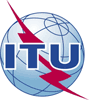 Всемирная ассамблея по стандартизации электросвязи (ВАСЭ-16)
Хаммамет, 25 октября – 3 ноября 2016 годаВсемирная ассамблея по стандартизации электросвязи (ВАСЭ-16)
Хаммамет, 25 октября – 3 ноября 2016 года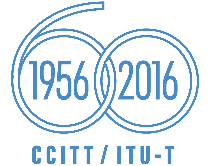 ПЛЕНАРНОЕ ЗАСЕДАНИЕПЛЕНАРНОЕ ЗАСЕДАНИЕДополнительный документ 21
к Документу 47-RДополнительный документ 21
к Документу 47-R27 сентября 2016 года27 сентября 2016 годаОригинал: русскийОригинал: русскийГосударства  Члены МСЭ, Члены Регионального содружества
в области связи (РСС)проект пересмотра резолюции 44 «Преодоление разрыва в стандартизации между развивающимися и развитыми странами» в части создания тестирующих центров в развивающихся странах»Государства  Члены МСЭ, Члены Регионального содружества
в области связи (РСС)проект пересмотра резолюции 44 «Преодоление разрыва в стандартизации между развивающимися и развитыми странами» в части создания тестирующих центров в развивающихся странах»Государства  Члены МСЭ, Члены Регионального содружества
в области связи (РСС)проект пересмотра резолюции 44 «Преодоление разрыва в стандартизации между развивающимися и развитыми странами» в части создания тестирующих центров в развивающихся странах»Государства  Члены МСЭ, Члены Регионального содружества
в области связи (РСС)проект пересмотра резолюции 44 «Преодоление разрыва в стандартизации между развивающимися и развитыми странами» в части создания тестирующих центров в развивающихся странах»